ESQUEMA. INSTALACIÓN DE SOLDADURA CADWELL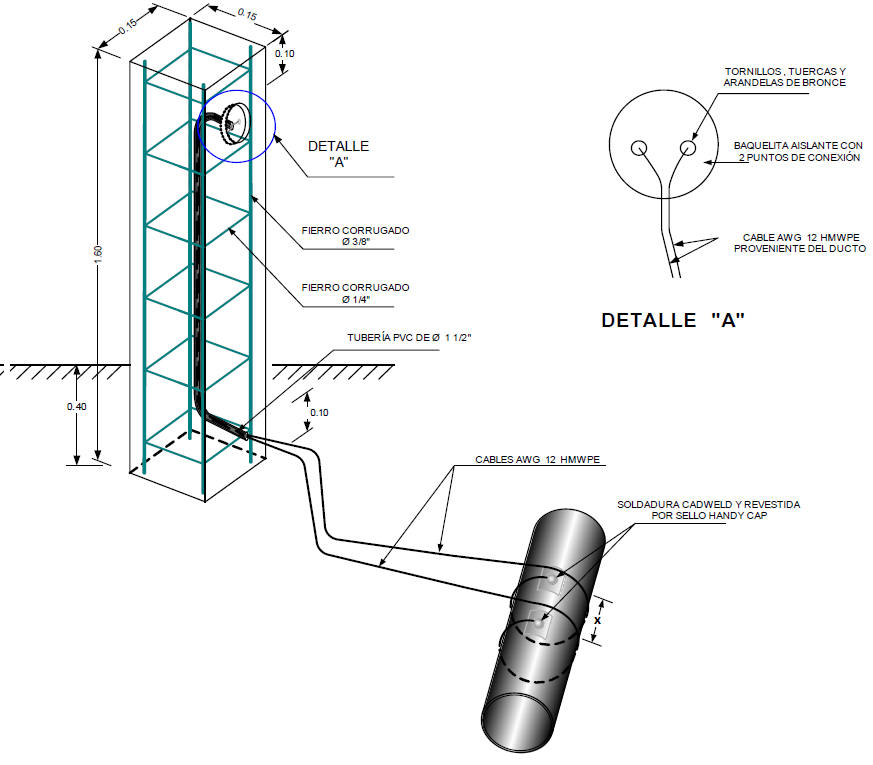 PINTADO DE SEÑALIZACION Y LEYENDA DE TEST POINT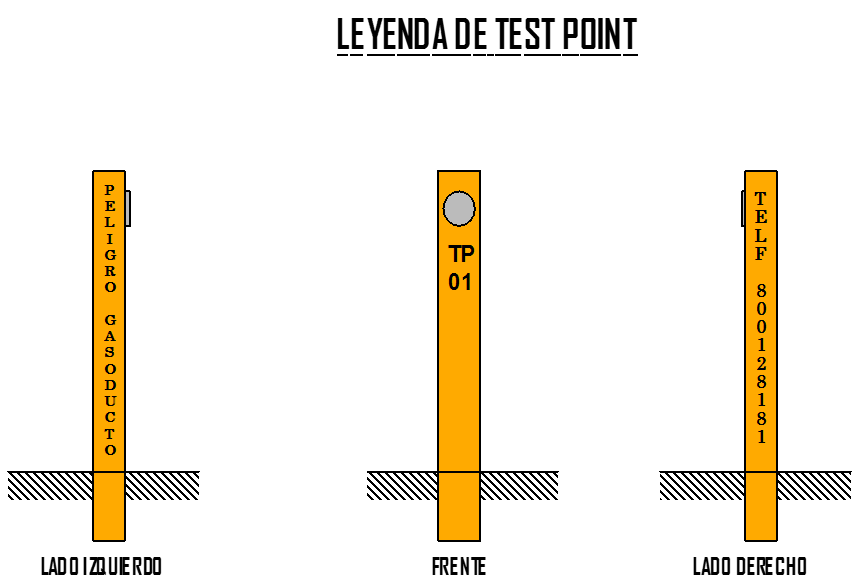 Se presenta un esquema referencial para ejecutar el diseño de los test point, así mismo cualquier modificación deberá ser en coordinación y aprobación del Supervisor de Obra de YPFB.Oruro, 12 de junio 2019